§114.  Internal services provided by the bureau1.  Internal Services Fund account established.  The bureau shall establish, through the Office of the State Controller, the Bureau of Revenue Services Fund, Internal Services Fund account.  The funds deposited in this account include, but are not limited to, appropriations transferred to the account, funds transferred to the account from within the Department of Administrative and Financial Services, funds received from state departments and agencies using the collection services and imaging and scanning services provided by the bureau and earnings by the fund from the Treasurer of State's investment cash pool.[PL 1997, c. 643, Pt. F, §2 (NEW); PL 2003, c. 600, §4 (REV).]2.  Rate schedule.  The bureau may levy charges according to a rate schedule recommended by the assessor and approved by the Commissioner of Administrative and Financial Services against all departments using the services of the bureau.[PL 1997, c. 643, Pt. F, §2 (NEW).]3.  Calculation of charges.  Service charges for collections and imaging and scanning services must be calculated to provide for equipment replacement costs, operating costs, necessary capital investment, personal services and necessary working capital for the Bureau of Revenue Services Fund, Internal Services Fund account.[PL 1997, c. 643, Pt. F, §2 (NEW).]4.  Staff.  The assessor shall appoint staff, as approved by the Legislature and subject to the Civil Service Law, necessary to carry out the purposes of this section.[PL 1997, c. 643, Pt. F, §2 (NEW).]5.  Departments and agencies to budget funds.  Each department or agency using the services of the bureau must budget adequate funds to pay for the collection services and imaging and scanning services provided by the bureau.[PL 1997, c. 643, Pt. F, §2 (NEW).]SECTION HISTORYPL 1995, c. 281, §3 (NEW). PL 1997, c. 526, §8 (AMD). PL 1997, c. 643, §F2 (RPR). PL 2003, c. 600, §4 (REV). The State of Maine claims a copyright in its codified statutes. If you intend to republish this material, we require that you include the following disclaimer in your publication:All copyrights and other rights to statutory text are reserved by the State of Maine. The text included in this publication reflects changes made through the First Regular and First Special Session of the 131st Maine Legislature and is current through November 1, 2023
                    . The text is subject to change without notice. It is a version that has not been officially certified by the Secretary of State. Refer to the Maine Revised Statutes Annotated and supplements for certified text.
                The Office of the Revisor of Statutes also requests that you send us one copy of any statutory publication you may produce. Our goal is not to restrict publishing activity, but to keep track of who is publishing what, to identify any needless duplication and to preserve the State's copyright rights.PLEASE NOTE: The Revisor's Office cannot perform research for or provide legal advice or interpretation of Maine law to the public. If you need legal assistance, please contact a qualified attorney.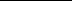 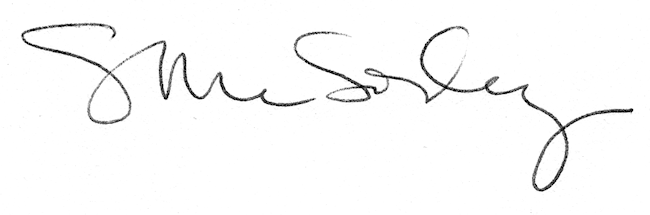 